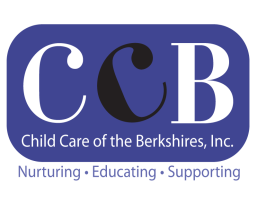 CHILD CARE OF THE BERKSHIRES, INC.HOLIDAY CLOSURES FY 2021 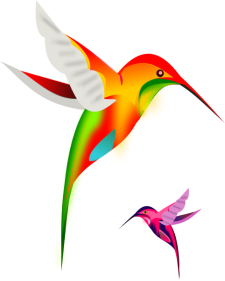 JULY 1, 2020 – JUNE 30, 2021	JULY 		Friday, July 3rd - Independence Day Holiday (Observed)	AUGUST	No closures	SEPTEMBER	Monday, September 7th - Labor Day Holiday		Monday, September 14th - All Child Care Programs & FCC	OCTOBER        Thursday, October 15th - Training Day-All Child Care Programs & FCC			Monday, October 12th - Columbus Day HolidayNOVEMBER	Wednesday, November 11th Training Day- All Child Care Programs & FCC		Thursday, November 26th & Friday, November 27th  		Thanksgiving HolidaysDECEMBER 	Thursday, December 24th & Friday, December 25th		Christmas Eve (Observed) & Christmas Day	JANUARY 	Friday, January 1st - New Year’s Day			Monday, January 18th - Martin Luther King Jr. Holiday		FEBRUARY 	Monday, February 15th - Presidents’ Day HolidayMARCH 	Monday, March 15th Training Day- All Child Care Programs & Family Child CareAPRIL 	Monday, April 19th - Patriots’ Day HolidayMAY                  Monday, May 31st - Memorial Day Holiday	JUNE 	Monday, June 1st Family Support, Child Care & FCC Training 	12 Holidays and 5 Professional